Сумська міська радаVІІ СКЛИКАННЯ XXXIX СЕСІЯРІШЕННЯвід 25 квітня 2018 року № 3351-МРм. СумиРозглянувши звернення громадян, розроблені та надані технічні документації із землеустрою щодо встановлення (відновлення) меж земельної ділянки в натурі (на місцевості), відповідно до статей 12, 40, 79-1, 116, 118, 120, 121 Земельного кодексу України, статті 55 Закону України «Про землеустрій», керуючись пунктом 34 частини першої статті 26 Закону України «Про місцеве самоврядування в Україні», Сумська міська радаВИРІШИЛА:Затвердити технічні документації із землеустрою щодо встановлення (відновлення) меж земельної ділянки в натурі (на місцевості) та надати у власність земельні ділянки громадянам, які знаходяться у них в користуванні, для будівництва і обслуговування житлового будинку, господарських будівель і споруд згідно з додатком.Сумський міський голова	 						О.М. ЛисенкоВиконавець: Клименко Ю.М.                       Ворона А.О.Додаток до рішення Сумської міської ради «Про надання у власність земельних ділянок громадянам, які знаходяться у них в користуванні»від 25 квітня 2018 року № 3351-МРСПИСОКгромадян, яким надаються у власність земельні ділянки для будівництва і обслуговування житлових будинків, господарських будівель і споруд  за рахунок земель житлової та громадської забудови Сумської міської ради	Сумський міський голова	 													          О.М. ЛисенкоВиконавець: Клименко Ю.М.                       Ворона А.О.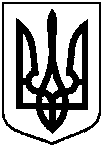 Про надання у власність земельних ділянок громадянам, які знаходяться у них в користуванні № з/пПрізвище, ім’я, по батькові реєстраційний номер облікової картки платника податків або серія та номер паспортуАдреса земельної ділянки,кадастровий номерПлоща        згідно з    обміром,гаПередається у власність, га№ з/пПрізвище, ім’я, по батькові реєстраційний номер облікової картки платника податків або серія та номер паспортуАдреса земельної ділянки,кадастровий номерПлоща        згідно з    обміром,гаПередається у власність, га№ з/пПрізвище, ім’я, по батькові реєстраційний номер облікової картки платника податків або серія та номер паспортуАдреса земельної ділянки,кадастровий номерПлоща        згідно з    обміром,гаПередається у власність, га123451.Гарбар Андрій Олександрович,2935913070вул. Ударників, 30,5910136600:12:045:00110,08660,08662.Бондарєва Марія Романівна,1410604188,Бондарєв Роман Петрович,2610803331,Трощій Володимир Олександрович,2445809594проїзд Прокоф’єва, 12,5910136300:05:004:00010,079614/200 від 0,0796,14/200 від 0,0796,86/100 від 0,07963.Іващенко Наталія Володимирівна,2158207305вул. 2 Північна, 3/1,5910136600:13:008:00010,05100,05104.Рокитянський Микола Іванович,2789709815пров. Василя Філоновича, 1,5910136600:20:008:00040,10000,10005.Дунай Микола Володимирович,1782413515,Дунай Віра Володимирівна,1910718444,Кремезна Ольга Миколаївна,2835312349,Кремезна Марина Володимирівна,3522104140вул. Юрія Липи, 128,5910136600:13:007:00060,091433/80 від 0,0914,33/80 від 0,0914,7/80 від 0,0914,7/8 від 0,09146.Шульга Сергій Вікторович,3059411159,Старцун Валентина Федорівна,1492502967,Гавриленко Павло Андрійович,1381103851,Желєзняк Наталія Ігорівна,3025219848вул. Менделєєва, 37,5910136300:09:005:00540,049519/100 від 0,0495,48/100 від 0,0495,11/100 від 0,0495,22/100 від 0,04957.Скиртаченко Ольга Анатоліївна,3264401141вул. Панфілова, 23,5910136600:17:025:00930,04360,04368.Щербак Ірина Анатоліївна,2479618426пров. Привольний, 25,5910136600:08:006:00250,10000,10009.Ляпін Віктор Петрович,1449809692вул. Михайла Кощія, 40,5910136300:06:035:00400,10000,100010.Пилипенко Оксана Василівна,3045123883вул. Плодова, 27/3,5910136600:23:015:00310,05900,059011.Торяник Віра Іванівна,1506804908,Сагер Віра Марківна,2168209825,Зіміна Світлана Миколаївна,2432512963вул. Пирогова, 18,5910136600:19:019:00160,053420/100 від 0,0534,21/100 від 0,0534,59/100 від 0,053412.Кабанов Сергій Анатолійович,2414715218вул. 2-га Червоносільська, 33,5910136300:11:015:00070,10000,100013. Татаренко Володимир Олександрович,2182818037вул. 2-га Північна, 16/1,5910136600:13:005:00050,05130,051314.Алєдінова Ельвіра Леонідівна,3111112520вул. Янки Купала, 30/2,5910136600:23:008:00680,08770,087715.Віхарєв Віталій Вікторович,2689910436вул. Герасима Кондратьєва, 84,5910136300:04:014:00050,05410,054116.Жаль Олександр Михайлович,2084404453,Жаль Олександр Олександрович,3167723392вул. Ватутіна, 21,5910136300:03:007:01450,0597½ від 0,0597,½ від 0,0597